Տարեկան հաշվետվությունԵս Վարդանյան Արտյոմն եմ:Սովորում եմ ,,Մխիթար Սեբաստացի,, կրթահամալիրի Գեղարվեստի դպրոց-պարտեզի 6-րդ դասարանում: Այս տարի ես քիչ եմ աշխատել: Ավելի շատ սիրում եմ պարել ու դերասանություն անել: Մենք բեմադրություն ներկայացրեցինք, որտեղ ես կատվի դերն էի խաղում: Մենք նաեւ Թթու-էքսպոյի ժամանակ պոդիումով քայլեցինք: Մասնակցել եմ մեր դպրոցի բոլոր միջոցառումներին: Դիջիտեքին, որտեղ ներկայացրել եմ պրեզենտացիա Մարտիրոս Սարյանի մասին: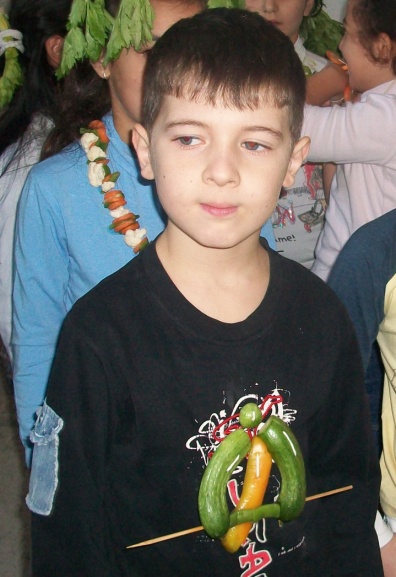 Այս տարի գնացել ենք շատ ուսումնական ճամփորդությունների՝ Աշտարակ, Ջրաշխարհ, Երեւանի 7 արձանների մոտ, Բնության թանգարան:Ես ընտրել եմ ֆիզկուլտուրան: Այդ ժամերին մենք խաղում ենք ու տարբեր բաներ ենք անում:Ես նաեւ բակում եմ աշխատել ու օգնել եմ ընկեր Աշոտին, ծառերն եմ ջրել:Ես շատ եմ սիրում, երբ մենք բնագիտության ժամին փորձեր ենք անում: